Ветряная оспа - это инфекционное заболевание, вызывающееся вирусом Varicella zoster. Источником инфекции является больной человек, начиная с 1-2 дня последних дней инкубационного периода до 9 дня с момента высыпания. Заражение происходит воздушно-капельным путем, распространение инфекции может произойти на относительно большие расстояния (через коридоры в соседние комнаты и квартиры). Вследствие малой устойчивости возбудителя передача через вещи и третьи лица не наблюдается. Восприимчивость к ветряной оспе очень высокая, практически всеобщая. После перенесенной ветряной оспы создается прочный пожизненный иммунитет, повторные заболевания наблюдаются в виде редких исключений.Что делать, если дома есть больной ветряной оспой?      Основой профилактики ветряной оспы служат санитарные мероприятия – больной ветряной оспой подлежит изоляции на 9 дней с момента появления сыпи, изоляцию больного проводят в домашних условиях. Детям ясельного и дошкольного возраста, бывшим в контакте с больным ветряной оспы и не болевших ранее – применяют разобщение с 11 до 21 дня от начала контакта.      Как защитить себя и детей от ветряной оспы?	      	Активной защитой от ветряной оспы является – вакцинация, она проводится живой аттенуированной вакциной – ВАРИЛРИКС.Варилрикс – это живая аттенуированная вакцина для профилактики ветряной оспы, представляет собой аттенуированный вирус varicella zoster, отвечает всем требованиям Всемирной организации здравоохранения к производству медицинских иммунологических препаратов. Вакцина вызывает эффективный иммунный ответ против вируса ветряной оспы, что привело к снижению количества госпитализаций и амбулаторных визитов по поводу заболевания. Высокий охват (более 90%) универсальной массовой иммунизации с использованием вакцины Варилрикс, благодаря популяционному иммунитету, снизил случаи заболеваемости во всех возрастных категориях, включая младенцев. Механизм действия – введение вакцины вызывает выработку антител к вирусу ветряной оспы, обеспечивая специфическую защиту от этой инфекции. Определенная степень защиты может быть достигнута при иммунизации в течение 72 часов после контакта с вирусом varicella zoster.В каких случаях прививка против ветряной оспы  проводится  взрослым,  у которых отсутствует иммунитет к заболеванию?На стадии планирования беременности. Вирусная инфекция провоцирует нарушения развития плода, преждевременные роды, врожденную ветряную оспу. Поэтому при отсутствии у женщины иммунитета необходимо пройти иммунизацию за 3-4 месяца до наступления беременности;пациенты с выраженным иммунодефицитом;медицинские работники, которым приходится нередко контактировать с больными;пациенты с различными онкопатологиями, после проведения химиотерапии;пациенты с острым лейкозом в стадии ремиссии;люди, которые работают с дошкольниками;пациенты с тяжелыми хроническими патологиями: сердечная, почечная, легочная, печеночная недостаточности;при сахарном диабете, выраженной гипертонии;люди, которые имели личные контакты с инфицированным человеком.Можно ли отказаться от вакцинации против ветряной оспы?     Каждый вправе решить самостоятельно, прививаться от ветрянки или нет. Однако мы, врачи, настоятельно рекомендуем проводить иммунизацию пациентам, которые входят в группу риска по развитию вирусной инфекции. Это позволит предотвратить возникновение опасных осложнений, а порой даже сохранить жизнь.Будьте здоровы!Берегите себя и своих близких!Памятка подготовлена на основе материала,  опубликованного в газете «Комсомольская правда»: «Что такое ветряная оспа и нужна ли вакцинация» , автор статьи – врач-педиатр Медицинского центра для детей ГУЗ «ГКБ №2 г. Тулы имени Е.Г.Лазарева» Елисеева С.Д. Государственное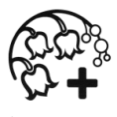 учреждение здравоохранения«Городская клиническая больница № 2г. Тулы им. Е. Г. Лазарева»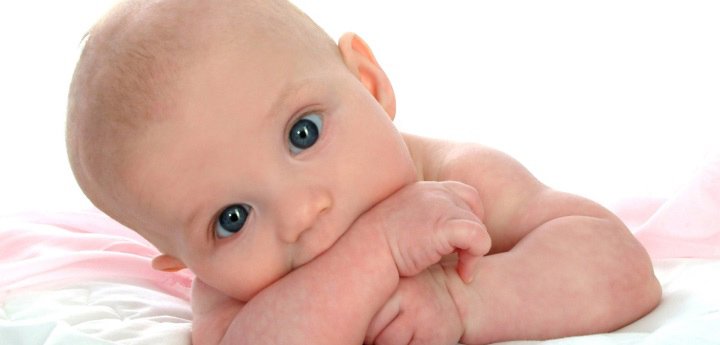 Памятка для населения